EWA High Performance ProgramAim - The EWA High Performance aims to identify talent and offer supporting education to Squad riders at a developmental level with ambitions to follow pathways to National SelectionOur Mission is to offer a High Performance program that:Identifies and develops athletes with the aspiration and potential to succeed in National and International competitionOffers clear pathways for athletes to move between these groupsWill significantly improve the success of aspiring HP athletes within WA.Maximises the effective use of limited funds availableSupport clear pathways promoting Coach and Officials Development from State through to National and International accreditation standards.ValuesTo create a high performance program that aligns disciplines and offers the highest possible opportunities for education and development of athletes on the high performance pathwayDeliver and grow the Equestrian Western Australia High performance program with honesty, integrity, professionalism, discipline, passion and respectEQUESTRIAN WA HIGH PERFORMANCE JUMPING SQUAD EXPRESSION OF INTERESTAll of the details below must be completed for your application to be considered.PLEASE PRINT CLEARLY AND COMPLETE ONE EOI FORM PER HORSE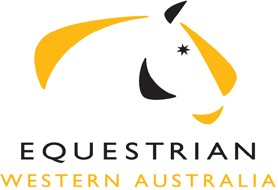 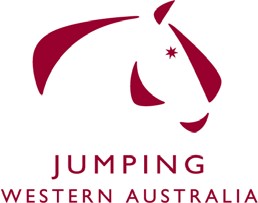 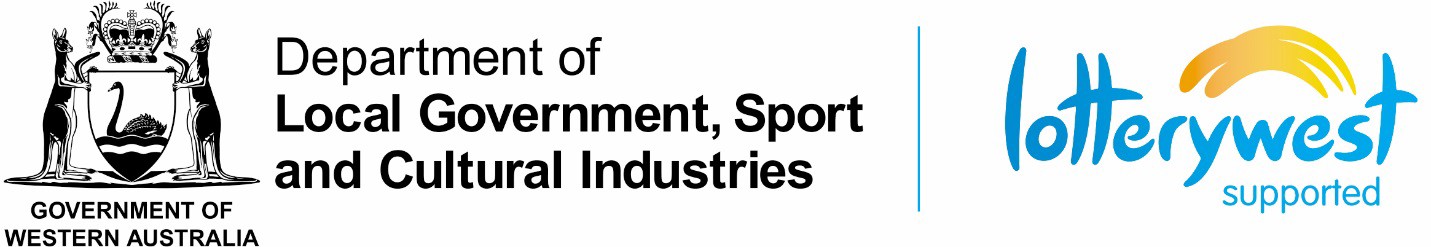 General Questions (please answer the below questions with as much detail as possible to assist the Selection Panel in their selection)I understand that, if my application for inclusion in the EWA High Performance program is successful, that I agree to attend a minimum of ## workshops/clinics offered as part of the High Performance Program, and will be subject to my reading, understanding, signing, and abiding by the Equestrian Western Australia High Performance Squad Code of Conduct. By signing this application I consider myself and my horse medically fit to compete and accept that EWA has no responsibility for my fitness. A communication will be sent advising of your invitation onto the squad. Your placement onto the squad shall be conditional upon your acceptance in writing within 7 days thereof.Signature of applicant: 	 Date: 	/	/	Signature of parent or guardian (if rider under the age of 18): 	 Date: 	/	/	Please return your expression of interest to the EWA Sport Development Manager, Kaeleigh Brown by emailing development@equestrianwa.org.au303 Cathedral Avenue BRIGADOON WA 6069